СПИСОК ПОБЕДИТЕЛЕЙ ПРОФЕССИОНАЛЬНОГО РЕСПУБЛИКАНСКОГО КОНКУРСА«ЛУЧШИЙ СТРОИТЕЛЬНЫЙ ПРОДУКТ ГОДА – 2016»ПО НОМИНАЦИЯМ: «ГРАН-ПРИ» КОНКУРСА«ИННОВАЦИЯ ГОДА»НАГРАЖДЕНЫ «ПОЧЕТНЫМИ ДИПЛОМАМИ ПОБЕДИТЕЛЕЙ»:В номинации «Лучшая комплексная система, техническое решение в строительстве»В номинации «Лучшая строительная техника и оборудование года»В номинации «Лучший исполнитель строительно-монтажных работ»В номинации «Лучший продукт в обеспечении пожарной безопасности»В номинации «Лучший строительный материал (изделие) года»«Лучший строительный материал (изделие) года» "Лучший исполнитель строительно-монтажных работ” "Лучшая комплексная система, техническое решение  в  строительстве" «Лучшая строительная технология года»"Лучшая строительная  конструкция (система) года""Лучшая строительная техника и оборудование года" "Лучший продукт в обеспечении пожарной безопасности" Официальный партнер конкурса: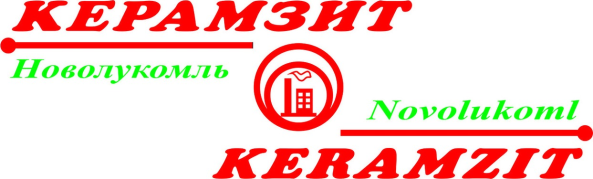 ОАО «Красносельскстройматериалы»название предприятияназвание продуктаОАО "Завод горного воска"Эмульсия парафиновая "БелВакс"ООО «Современные бетонные конструкции»  Бетонная смесь тяжелого бетонаназвание предприятияназвание продуктаСООО «БелЕвроТрубПласт»Трубы «ИЗОПРОФЛЕКС» из сшитого полиэтилена с тепловой изоляцией из пенополиуретана в гофрированной полиэтиленовой оболочкеООО «РодолитАква»Станция глубокой биохимической очистки хозяйственно-бытовых сточных вод ALTA BIOПредставительство компании РФ "Грундфос"  в Республике БеларусьАвтоматическая насосная установка SCALA2ОАО «Гроднолифт»Строительно-монтажные работыРУП «Витебский домостроительный комбинат»Монтаж сборных бетонных и железобетонных конструкций при cтроительстве зданий и сооружений второго класса сложности (К-2)ИООО «Кнауф Маркетинг»Плиты гипсовые негорючие армированные стекловолокном Кнауф-ФайербордОДО "Промметизизделия"Двери противопожарные, особого типа, дымонепроницаемые (ЕI 120)ЗАО "Завод полимерных трубТрубы гибкие "СМИТФЛЕКС-П" из полиэтилена повышенной термостойкости предварительно термоизолированныепенополиуретаномФилиал № 5 Гродненский комбинат строительных материалов (ОАО «Красносельскстройматериалы»)Блоки из ячеистых бетонов стеновые изготовленные по литьевой технологии с добавлением гипса класса по прочности на сжатие В1.5, марки по средней плотности D350, марки по морозостойкости F35 1,5-350-35ИООО «Кнауф Маркетинг»Плиты гипсокартонные перфорированные звукопоглощающие "КНАУФ-АКУСТИКА"ООО "Пенетрон-Бел"Смесь сухая гидроизоляционная дисперсная проникающая "Пенетрон"ООО  "РуБелЭко"Камни бетонные стеновые лицевые пустотелые с колотой лицевой поверхностьюОАО "Барановичский комбинат железобетонных конструкций"Плиты железобетонные предварительно напряженные ПАГ для аэродромных покрытийООО  «Илмакс»Растворная смесь сухая штукатурная для наружных и внутренних работ цементно-известковая "ilmaxthermo теплая стена 3D"ОАО "Белорусский металлургический завод-управляющая компания холдинга " Белорусская металлургическая компания"  Катанка стальная из конструкционной сталиОАО «Белгипс»Листы гипсокартонные: обычные ГКЛ, влагостойкие ГКЛВ, с повышенной сопротивляемостью воздействию открытого пламени ГКЛО, влагостойкие с повышенной сопротивляемостью воздействию открытого пламени ГКЛВО,толщиной 8.0 мм,9.5 мм,12.5 мм,14.00 ммОАО «БелСКТ- Стандарт»Добавка комплексная для бетонов и строительных растворов ХИДЕТАЛ-П-1ОАО «БелСКТ- Стандарт»Добавка комплексная для бетонов и строительных растворов ХИДЕТАЛ-П-8ОАО «Мозырский домостроительный комбинат»Девятнадцатиэтажный крупнопанельный жилой дом в конструкциях модернизированной серии 90 (Б.111-Моз90-1.13)ООО «Завод металлоконструкций "Эталон"Конструкции стальные строительные (фермы, колонны, прогоны, связи и др.)ОАО «Кричевцементношифер»Портландцемент ЦЕМ I 42,5HОАО «Радошковичский керамический завод»Блоки керамические поризованные пустотелые (Блок КПП 250х120х138х-150-850-75-0,206)ОАО «Домановский производственно-торговый комбинат»Стекло натриевое жидкоеОАО «Домановский производственно-торговый комбинат»Силикат натрия гидратированный порошкообразныйОАО «Домановский производственно-торговый комбинат»Краска силикатно-акриловая водно-дисперсионнаяОАО "Нерудпром"Песок кварцевый фильтрующий, ТУ РБ 1000016844.241-2001 с изм. № 1-4ОАО  "Речицкий метизный завод"Гайки шестигранные. Класс точности АООО "Декам"Плиты бетонные для облицовки наружных и внутренних поверхностейООО «ЭпоГранд»Арматура стеклопластиковая периодического профиля (АКС)ООО  "ДойлидФарб"Обойные клеи LUXOLЧП "ПромексСтройБетон"Готовая к употреблению бетонная смесь тяжелого бетона класса по прочности С35/45 марки по удобоукладываемости ПЗ, БСГТ С35/45 СТБ 1035-96ООО «Современные бетонные конструкции»Плиты перекрытий железобетонные многопустотные безопалубочного формования толщиной 265, 400, 450 мм из тяжелого бетона с предварительно напряженной арматурой. Серийное производство.ООО "Роялруф"Изделия для устройства водосточных систем из ПВХ торговой марки "ProAgua"ООО "Роялруф"Изделия профильные перфорированные и марки J из непластифицированного поливинилхлорида "BUDMAT"ООО "Роялруф"Металлочерепица MURANOОАО  "Светлогорский завод железобетонных изделий и К"Унифицированные конструкции фундаментов для стальных опор ВЛ 35-500Кв - Ф2х3,0-АКУП "Брестжилстрой"Панели стеновые наружные железобетонныеКУП "Брестжилстрой"Окна для жилых и общественных зданий из поливинилхлоридного профиля «BRUGMANN» класса В (производство Иностранное частное предприятие «Саламандер оконные и дверные системы», РБ) со стеклопакетами СПО 4-16-И4ОАО "Керамин"Плитка керамическая глазурованная для внутренней облицовки стенОАО "Березастройматериалы"Плитка керамическая для облицовки стен формата 20x50 смОАО "Белорусский цементный завод"Портландцемент ПЦ 500-ДООАО «Красносельскстройматериалы» («Сморгоньсиликатобетон»)Блоки стеновые из ячеистого бетона D500-В2,5-F35ОАО «Красносельскстройматериалы» («Сморгоньсиликатобетон»)Кирпич силикатный рядовой утолщенный пустотелый СУР 200/35ОАО «Красносельскстройматериалы»Портландцемент марки 500 без минеральных добавок ПЦ500-Д0ОАО «Красносельскстройматериалы»Известь строительную воздушную негашеную кальциевую порошкообразную без добавок быстрогасящуюся (2 сорта)ОДО "ВентСпецМонтаж"Выполнение работ по монтажу внутренних инженерных систем зданий и сооружений: систем отопления; внутреннего водоснабжения; внутренней канализации; вентиляции и кондиционированияООО "Пенетрон-Бел"Смесь сухая гидроизоляционная дисперсная проникающая "Пенетрон"УП «Антиза»Химическая защита композициями защитными модифицированными эпоксидными МЭП®-2СООО «БелЕвроТрубПласт»Трубы "ИЗОПРОФЛЕКС-115А" из сшитого полиэтилена с тепловой изоляцией из пенополиуретана в гофрированной полиэтиленовой оболочкеФилиал Брестский завод железобетонных конструкций и строительных деталей ОАО "Дорстроймонтаж Трест"Мостовые конструкции, предназначенные для устройства лестничных сходов, парапетов, тротуаров, ограждения тротуаров и защиты фасадных поверхностей крайних балок пролетных строений мостовых сооружений, устройства элементов конструкций надземных и подземных пешеходных переходов на автомобильных дорогах общего пользования, городских улицах и дорогахООО "Кейлайт Центр"Мансардные окна KeyliteООО "ЛидерСтройГрад"Профильно-погонажные изделия из поливинилхлорида (ПВХ) торговой марки «QÜNELL»ООО ИП ВКТ «Констракшн»Двери противопожарные 1 типа по пределу огнестойкости (EI 60) дымонепроницаемые с обеспечением дымонепрорницаемости с двух сторон комбинированные глухие и частично остекленные противопожарным многослойным стеклом с гелевым заполнением однопольные и двупольные распашные с полимерным покрытием, выпускаемые по СТБ 1394-2003, СТБ 1647-2006ОДО «Беллесизделие»Двери деревянные межкомнатные TM BELWOODDOORSОДО «Промметизизделие»Двери стальные наружные и внутренниеООО "УИР 507"Системателеинспекции (обследования и контроля) инженерных сетей, торговой марки iPEK модели ROVIONООО "Баир Вест"Агрегат климатический с  функцией многоступенчатого косвенного адиабатического охлаждения  АК-1/П-АО-2,2ООО НПП « Брандтрейд»За - Состав огнезащитный для металлических конструкций КМД-О-МЕТАЛЛООО НПП «Брандтрейд»Состав огнезащитный по металлу КМД-О-МЕТАЛЛ ЭкоОДО "Промметизизделие"Двери противопожарные, 2-го типа, дымонепроницаемые (ЕI 30)ООО "Ровалэнтспецсервис"Прибор приемно-контрольный и управления ППКУ "Бирюза"ООО «Стеклопак - 21»Стекло противопожарное многослойное с гелевым заполнением класса огнестойкости ЕI15, ЕI30, E30, ЕI45, ЕI60 (СПМ-ЕI15,СПМ-ЕI30, СПМ-Е30, СПМ-ЕI45,СПМ-ЕI60)